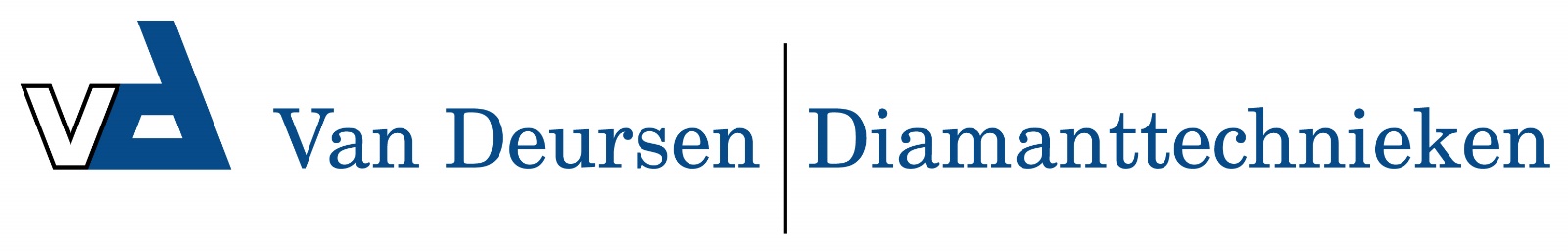 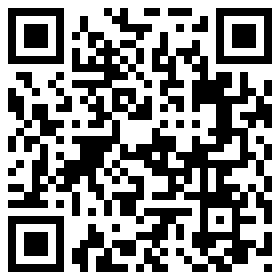 Prisis Lsr Top Turbo - Infra 12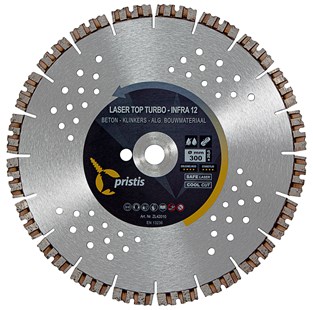 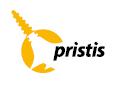 Toepassing: beton, gewapend beton, standaard beton,
middelharde klinkers en algemene bouwmaterialenVoor gebruik met een haakse slijper of een motorslijperDiamantzaagblad heeft harde turbosegmenten met
een segmenthoogte van 12 mmLasergelastHoge zaagsnelheid en lange levensduurProfessioneel zaagblad met een zeer goede
snijkwaliteit door de Top Turbo segmentenZowel droog als nat te gebruikenBeschikbare diameters – 5 PACK of 10 PACKArtikelcodeOmschrijvingZL42008230/22,23 Pristis Lsr Top Turbo-Infra 12 38x2,6x12 16S BlankZL42010300/20,0 Pristis Lsr Top Turbo-Infra 12 40x3,2x12 21S BlankZL42011300/22,23 Pristis Lsr Top Turbo-Infra 12 40x3,2x12 21S BlankZL42012300/25,4 Pristis Lsr Top Turbo-Infra 12 40x3,2x12 21S BlankZL42013300/30,0 Pristis Lsr Top Turbo-Infra 12 40x3,2x12 21S BlankZL42014350/20,0 Pristis Lsr Top Turbo-Infra 12 40x3,2x12 23S BlankZL42016350/25,4 Pristis Lsr Top Turbo-Infra 12 40x3,2x12 23S BlankZL42017350/30,0 Pristis Lsr Top Turbo-Infra 12 40x3,2x12 23S BlankZL42018400/20,0 Pristis Lsr Top Turbo-Infra 12 40x3,4x12 27S BlankZL42019400/25,4 Pristis Lsr Top Turbo-Infra 12 40x3,4x12 27S BlankArtikelcodeOmschrijvingZL42010-10P300/20,0 Pristis Lsr Top Turbo-Infra 12 40x3,2x12 21S Blank / 10-PACKZL42014-10P350/20,0 Pristis Lsr Top Turbo-Infra 12 40x3,2x12 23S Blank / 10-PACKZL42018-5P400/20,0 Pristis Lsr Top Turbo-Infra 12 40x3,4x12 27S Blank / 5-PACK